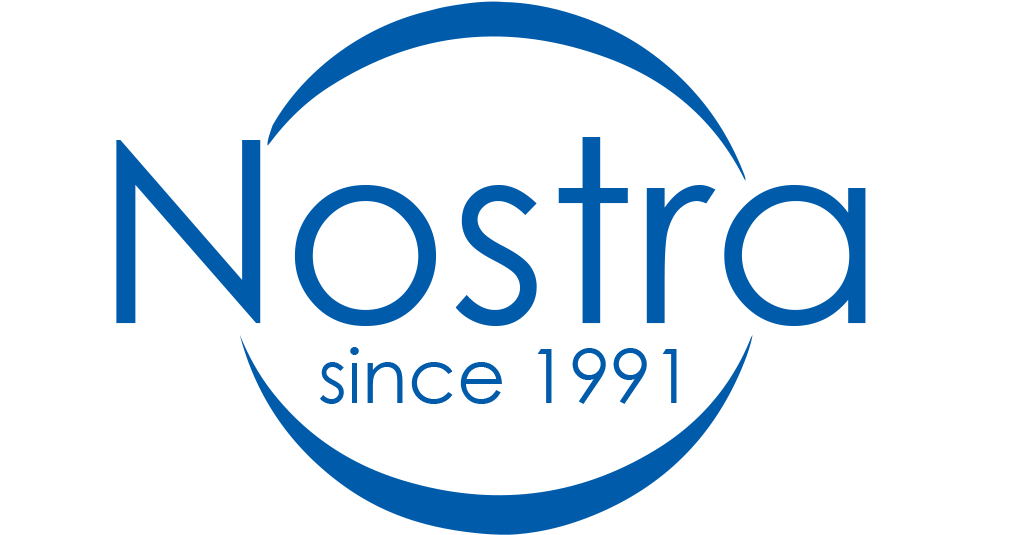 UAB „NOSTRA“ PREKIŲ GRĄŽINIMO FORMA20___ m. ______________ mėn. _____ d.______________________________________________________(Jūsų vardas, pavardė ir parašas)Prekės privalo būti grąžintos šiuo adresu : UAB NOSTRA, Sausių g. 44, Sausių k., Trakų raj. LT-21401, Lietuva JŪSŲ DUOMENYSVardasPavardėEl. pašto adresasTelefono numerisGyvenamoji vietaBanko sąskaitos numeris (įrašykite tą sąskaitą, į kurią norėtumėte gauti grąžinamus pinigus)UŽSAKYMASPirkimo užsakymo numerisSiuntinio gavimo dataGRĄŽINAMA PREKĖGrąžinamos(-ų) prekės(-ių) pavadinimasPrekės(-ių) grąžinimo priežastis. Priežastį nurodykite detaliai, pvz., jei prekė(-ės) siunčiant buvo sugadintos, prašome aprašyti pažeidimus.